           ҠАРАР	                                                                              РЕШЕНИЕ       Об отмене решения  Совета сельского поселения Базгиевский сельсовет муниципального района Шаранский район Республики Башкортостан от 24 мая 2013 года №258 «Об утверждении Положения о порядке проведения конкурса на замещение должности муниципальной службы в сельском поселении Базгиевский сельсовет муниципального района Шаранский район Республики Башкортостан» (с учетом изменений, внесенных решением от 27 апреля 2017 года №19/153)В соответствии с пунктом 18 части 1 статьи 14 Федерального закона №131-ФЗ и на основании части 2 статьи 7 Закона Республики Башкортостан №162-з , статьи 8 Федерального закона № 89-ФЗ, со статьями 5, 6, 12,14, 16, 28 Федерального закона № 89-ФЗ, для приведения Решении Совета сельского поселения в соответствие с федеральным законодательством, Совет сельского поселения Базгиевский сельсовет муниципального района Шаранский район  Республики Башкортостан решил:Решение Совета сельского поселения Базгиевский сельсовет муниципального района Шаранский район Республики Башкортостан от 24 мая 2013 года №258 «Об утверждении Положения о порядке проведения конкурса на замещение должности муниципальной службы в сельском поселении Базгиевский сельсовет муниципального района Шаранский район Республики Башкортостан» (с учетом изменений, внесенных решением от 27 апреля 2017 года №19/153)» отменить.Обнародовать настоящее решение на информационном стенде здания администрации  и разместить на официальном сайте сельского поселения Базгиевский сельсовет муниципального района Шаранский район Республики Башкортостан.Настоящее решение вступает в силу с момента принятия.Контроль за исполнением настоящего решения возложить на постоянную комиссию Совета сельского поселения Базгиевский сельсовет муниципального района Шаранский район Республики Башкортостан по социально-гуманитарным вопросам.Глава сельского поселения Базгиевский сельсовет                                                                  Т.А.Закировс.Базгиево№ 21/17929.03.2021 годБАШҠОРТОСТАН  РЕСПУБЛИКАҺЫШАРАН  РАЙОНЫ МУНИЦИПАЛЬ РАЙОНЫНЫҢБАЗГЫЯ АУЫЛ СОВЕТЫАУЫЛ БИЛӘМӘҺЕ СОВЕТЫ  Базгыя аулы, Үҙәк урам, 50  тел.(34769) 2-42-35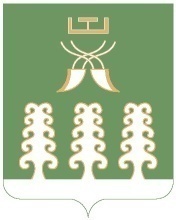 РЕСПУБЛИКА БАШКОРТОСТАНМУНИЦИПАЛЬНОГО РАЙОНА ШАРАНСКИЙ РАЙОНСОВЕТ СЕЛЬСКОГО ПОСЕЛЕНИЯ БАЗГИЕВСКИЙ СЕЛЬСОВЕТ c. Базгиево, ул.Центральная, 50    тел.(34769) 2-42-35